PIRKUMA ATTEIKUMA VEIDLAPA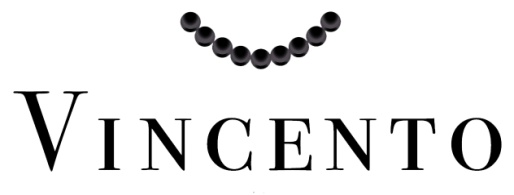 Pateicamies par veikto pirkumu VINCENTO.LV internet veikalā! Ja tomēr vēlaties atteikties no pirkuma (vai daļēja pirkuma), lūdzam aizpildīt šo veidlapu un nosūtīt uz e-pastu orders@vincento.lv vai pa pastu SIA „FLUKS”, Priedkalnu iela 16, „Dreiliņi”, Stopiņu novads, LV-2130, Latvija.Vēlos atteikties no sekojošas (-ām) preces (-em) uz distances līguma pamatā:ATTEIKUMA TIESĪBASLatvijas Republikas Ministru kabineta 20.05.2014. noteikumi Nr.255 “Noteikumi par distances līgumu” nosaka, ka pircējam ir tiesības 14 kalendāro dienu laikā, neminot iemeslu, atkāpties no līguma un atdot interneta veikalā iegādāto preci atpakaļ pārdevējam.Lai izmantotu atteikuma tiesības, lūdzam aizpildīt, parakstīt un nosūtīt šo veidlapu kopā ar pirkuma apliecinoša dokumenta kopiju mums uz e-pastu orders@vincento.lv vai pa pastu SIA “FLUKS”, Priedkalnu iela 16, “Dreiliņi”, Stopiņu novads, Rīgas rajons, LV-2130, Latvija.Lai atteikuma tiesību termiņš būtu ievērots, pietiek, ja savu paziņojumu par atteikuma tiesību izmantošanu nosūtīsiet pirms atteikuma tiesību termiņa beigām, - 14 (četrpadsmit) kalendāro dienu laikā no brīža kad prece tika nodota Pircējam vai trešai personai, kas nav pārvadātājs, bet kuru Pircējs bija norādījis kā preces saņēmēju.Ja Jūs atteiksieties no pirkuma, mēs Jums atmaksāsim visus no Jums saņemtos maksājumus, bez nepamatotas kavēšanās un jebkurā gadījumā ne vēlāk kā 14 (četrpadsmit) kalendāro dienu laikā no dienas, kad preces būs saņemtas atpakaļ.Precei ir jābūt atgrieztai oriģinālā iepakojumā un Pircējam jānodrošina atbilstošs iepakojums drošai preces transportēšanai atpakaļ Pārdevējam.Preces atpakaļnosūtīšanas izmaksas un nauda par notikušu piegādi līdz Pircējam netiek atmaksātas un tās pilnā mērā sedz Pircējs.Atteikuma tiesības nevar izmantot šādos gadījumos: a) ir atvērts iepakojums precei, kuru veselības un higiēnas apsvērumu dēļ nevar atdot atpakaļ; b) preču iepakojums ir bijis atvērts un preces izmantotas citos nolūkos nevis tāpēc, lai konstatētu šo preču veidu, īpašības un darbību; c) ja pasūtīta prece ir zeķes vai zeķubikses.Klienta vārds, uzvārds:Pasūtījuma / rēķina Nr.:Telefona Nr., E-pasts:Preces artikulsPreceDaudzumsPreces cenaSaņemš. datumsAtteikuma iemesls:Atteikuma iemesls:Atteikuma iemesls:Atteikuma iemesls:Atteikuma iemesls:ParakstsDatums